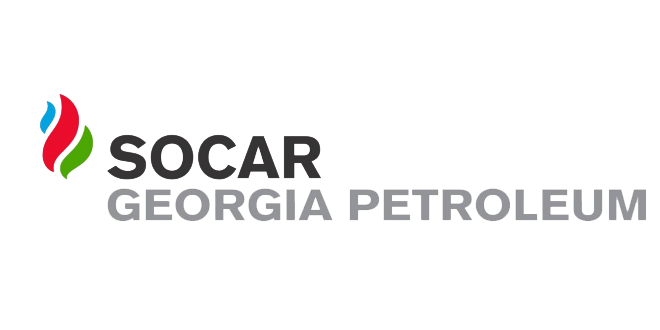 ელექტრონული ტენდერის განაცხადიiniciatori  გიორგი ლოლაძეTariRi28.09.2021№1ტენდერის აღწერილობასაგზაო მონიშვნები და სიჩქარის შემზღუდველების მოწყობა2კონკრეტული დავალება საგზაო მონიშვნები და სიჩქარის შემზღუდველების მოწყობა საქართველოს მასშტაბით, ეტაპობრივად და საჭიროების მიხედვით3მოთხოვნები პრეტენდენტების მიმართ5 წლიანი გამოცდილება4გადახდის პირობები განიხილება პრეტენდენტის შემოთავაზება5ტენდერის ვადები 20 კალენდარული დღე6ხელშკeრულების ვადები 1 წელი7საგარანტიო პირობები 2 წელი გარანტია 8sakontaqto piriგიორგი ლოლაძე 5557515059სხვა